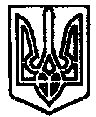 УКРАЇНАПОЧАЇВСЬКА  МІСЬКА  РАДАВОСЬМЕ  СКЛИКАННЯДЕВ’ЯТА СЕСІЯРІШЕННЯВід «       » серпня 2021 року						№ ПРОЕКТПро внесення змін до структури та штатної чисельності працівниківЦентру надання соціальних послугПочаївської міської радиРозглянувши звернення Центру надання соціальних послуг Почаївської міської ради за вхід №       від         вересня 2021 року, керуючись Законом України «Про місцеве самоврядування в Україні», Законом України «Про соціальні послуги», Почаївська міська рада ВИРІШИЛА:Внести зміни до структури та загальної чисельності комунальної установи «Центр надання соціальних послуг Почаївської міської ради», затвердженої рішенням Почаївської міської ради №2712 від 30.10.2020 року зі змінами, а саме:Вивести з відділу надання соціальної допомоги вдома посади: «соціальний працівник» - 3 шт. одиниці;Ввести у відділ надання соціальної допомоги вдома: посади «соціальний працівник» – 1 шт. одиниці;посади «фахівець із соціальної роботи» – 1 шт. одиниці;посада «психолог» - 1 штатна одиниця;Затвердити структуру комунальної установи «Центр надання соціальних послуг Почаївської міської ради» в новій редакції згідно з додатком до цього рішення.Встановити, що відповідні зміни вводяться в дію з 01.10.2021 року.Контроль за виконанням даного рішення покласти на постійну комісію з гуманітарних питань;Андрій ЧубикГалина Бондар